О внесении изменений в постановление администрации Первочурашевского сельского поселения от 17.12.2013 № 97 «Об оценке расходных потребностей бюджета Первочурашевского сельского поселения Мариинско-Посадского района Чувашской Республики на оплату труда работников, замещающих должности, не являющиеся должностями муниципальной службы в Чувашской Республике»Руководствуясь постановлением Кабинета Министров Чувашской Республики от 02.10.2020 № 549 «О внесении изменений в некоторые постановления Кабинета Министров Чувашской Республики», постановлением администрации Мариинско-Посадского района Чувашской Республики от  26.10.2020 № 763 «О внесении изменений в постановление администрации Мариинско-Посадского района Чувашской Республики от 13.12.2013 № 900 «Об оценке расходных потребностей бюджета Мариинско-Посадского района Чувашской Республики на оплату труда работников, замещающих должности, не являющиеся должностями муниципальной службы в Чувашской Республике» администрация Первочурашевского сельского поселения Мариинско-Посадского района Чувашской Республики п о с т а н о в л я е т:1. Внести в постановление администрации Первочурашевского сельского поселения от 17.12.2013 № 97 «Об оценке расходных потребностей бюджета Первочурашевского сельского поселения Мариинско-Посадского района Чувашской Республики на оплату труда работников, замещающих должности, не являющиеся должностями муниципальной службы в Чувашской Республике» следующие изменения:Приложение к указанному постановлению изложить в редакции согласно приложению к настоящему постановлению.     2. Настоящее постановление вступает в силу после дня его официального опубликования в муниципальной газете «Посадский вестник» и распространяется на правоотношения, возникшие с 1 октября 2020 года.           Глава Первочурашевского сельского поселения:                                  В.А.Орлов									           Приложениек постановлению администрации Первочурашевского сельского поселения от 26.10.2020   № 90«Приложениек постановлению администрации Первочурашевского сельского поселения от 17.12.2013   № 97Р А З М Е Р Ыдолжностных окладов работников органов местного самоуправления Первочурашевского сельского поселения Мариинско-Посадского района Чувашской Республики, замещающих должности, не являющиеся должностями муниципальной службы в Чувашской РеспубликеЧĂВАШ РЕСПУБЛИКИСĚнтĚрвĂрри РАЙОНĚУРХАС КУШКĂ ЯЛ ПОСЕЛЕНИЙĚНАДМИНИСТРАЦИЙĚЙЫШĂНУ2020.10.26     90 № Урхас Кушка сали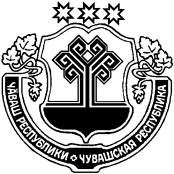 ЧУВАШСКАЯ РЕСПУБЛИКА
 МАРИИНСКО-ПОСАДСКИЙ РАЙОНАДМИНИСТРАЦИЯПЕРВОЧУРАШЕВСКОГОСЕЛЬСКОГО ПОСЕЛЕНИЯПОСТАНОВЛЕНИЕ26.10.2020    № 90село Первое ЧурашевоНаименование должностиДолжностной оклад (рублей)Наименование должностив органе местного самоуправления поселенияСтенографистка I категории, инспектор-делопроизводитель, инспектор2707Заведующий: экспедицией, хозяйством, складом; кассир, комендант, архивариус, стенографистка II категории, секретарь-стенографистка, машинистка I категории2514Машинистка II категории, секретарь-машинистка, экспедитор2341